GUÍA EVALUADA DE RESUMEN UNIDAD 0Guía n° 1  (Educación Física y Salud)ITEM I.- TEORÍA DE LAS HABILIDADES MOTRICES BÁSICAS (Contenido).Antes de comenzar con la temática central es importante reconocer la base de nuestro desarrollo motor: la motricidad que es la capacidad de un ser vivo para producir movimientos por sí mismo, a través de movimientos voluntarios (con intención) e involuntarios (sin intención).En el siguiente esquema se muestran las HMB (Habilidades motrices básicas), cómo se dividen y algunos de sus patrones motores.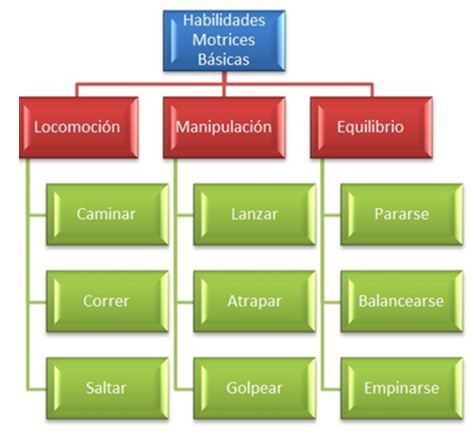 Se entiende por habilidades motrices básicas como aquellas habilidades motoras que aparecen de manera natural mientras nuestro cuerpo se desarrolla. Se trata de aquellas habilidades innatas (propias de cada persona), que surgen como consecuencia del desarrollo, tales como andar, correr, saltar, girar, lanzar, etc. Además, nos permiten manejar nuestro propio cuerpo y controlar el manejo de objetos.Nosotros para poder realizar nuestros quehaceres diariamente, utilizamos nuestras habilidades motrices básicas, ya sea para desplazarnos (locomoción), para sostener o manipular algún objeto (manipulación) y para mantenernos de pie (equilibrio). Bien sabemos que cuando nacemos, nos cuesta un tiempo poder comenzar a colocarnos de pie o simplemente caminar. Ese sólo hecho nos hace crecer, madurar y más aún poder realizar de manera autónoma las actividades diarias, como ir a la escuela, tomar la locomoción colectiva, subir y bajar escaleras, jugar con mis compañeros, lavarme las manos, cepillarme los dientes, etc.
                                                Los niños comienzan a caminar entre los 9 y los 12 meses de edad. Entre los 12 y 24       
                                                meses comienzan a correr, subir y bajar escaleras, se comienzan a vestir y se sacan 
                                                su calzado, desde los 2 años comienza a controlar todos sus aspectos físicos, como    
                                                su postura corporal, ritmos de movimientos, etc.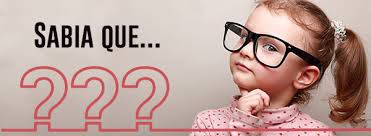 ÍTEM II: Selección múltiple, términos pareados y desarrollo según corresponda.SELECCIÓN MÚLTIPLE: Encierra en un círculo la alternativa correcta.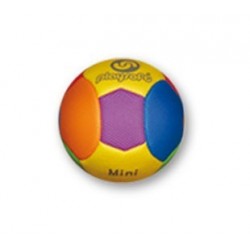 ¿Qué acciones puedes hacer de manera efectiva con esta pelota de manera segura? (3 pts.)Dibujar, trepar, deslizar, nadarCuadrupedia, equilibrarse, amasar, pintarBotear, atrapar, lanzar, patearReptar, escribir, andar en bicicleta, balancearse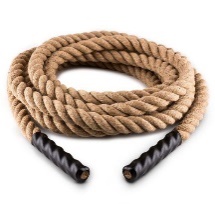 ¿Qué acciones puedes hacer de manera efectiva con esta cuerda de manera segura? (3 pts.)Tensar, patear, andar en patinetaTrepar (con apoyo del profesor), saltar, sostener, tirarGolpear, nadar, rayar, correrRodar, gatear, trepar (sin apoyo del profesor), amasarTÉRMINOS PAREADOS: Une con flechas las habilidades motrices básicas con sus patrones motores
(SE PUEDEN UNIR VARIOS PATRONES EN UNA HABILIDAD MOTORA). (7 pts.) (c/u 0.5 pts)DESARROLLO: Explicación del estudiante.De los patrones motores anteriormente trabajados, elija 5 de ellos, coloque nombre del patrón y una explicación breve sobre por qué, en qué, con quién o cuándo la utilizaría. (5 pts.)MATERIAL EDUCATIVO: Ingresa al siguiente enlace y observa el video, una vez ya visto, explica brevemente con tus palabras qué aprendiste del video educativo. (7 pts.)ENLACE: https://www.youtube.com/watch?v=7DtOJhtPO0E NOMBRE VIDEO: “Desarrollo de la motricidad”ITEM III.- PRÁCTICA AUTÓNOMAPara entender más aun lo que son las HMB, usted anotará las acciones que un ser humano puede realizar en un deporte o actividad física, utilizando las habilidades de locomoción, manipulación y equilibrio.En el básquetbol, ¿cuáles habilidades motrices básicas y patrones motores se trabajan? (3 pts.)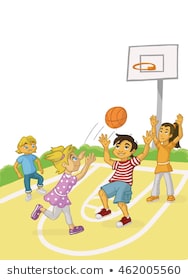 En las clases de educación física ¿qué patrones motores trabajados logras reconocer? (3 pts.)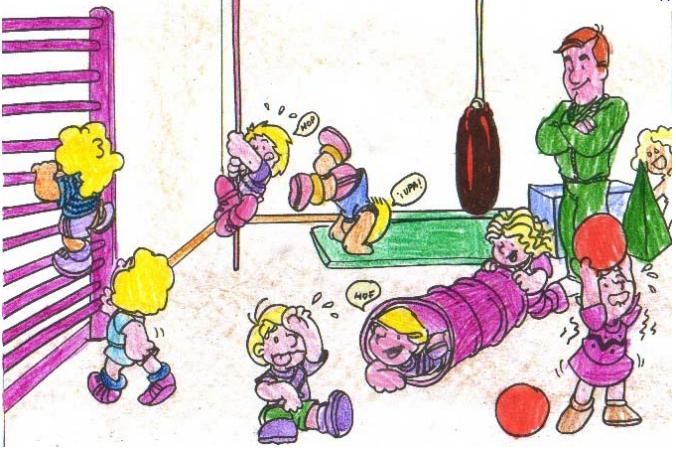 Si estoy en una clase de educación física en mi colegio ELAR y el profesor solamente me entrega una colchoneta y me dice: “Haz el movimiento que tú creas y quieras hacer en ella” 
¿Qué harías en ella? Describe las acciones que harías en esa colchoneta. (4 pts.)Nombre:Curso:4° Básico A-B-CFechaPuntaje EvaluaciónPuntaje Evaluación35Puntaje de corte (60%):Puntaje de corte (60%):212121Puntaje obtenido:Puntaje obtenido:Calificación:Calificación:INSTRUCCIONES: A continuación, se presentará una guía evaluada que contendrá diferentes ítems, los cuales deberá ir trabajando según sus contenidos de la unidad 0.Objetivos: Reconocer las habilidades motrices básicas y sus respectivos patrones motores, y de qué manera se utiliza en la vida cotidiana escolar y personal.Contenidos: Habilidades motrices básicas de locomoción, manipulación y equilibrio/estabilidad.N°Nombre patrónExplicaciónEjemploDibujarEste patrón motor lo utilizo para demostrar lo que realmente siento, me gusta dibujar con mis amigos en mi casa.12345Explicación video: